Eurocomb 2017European Conference on Combinatorics, Graph Theory and Applications Vienna, August 28 - September 1, 2017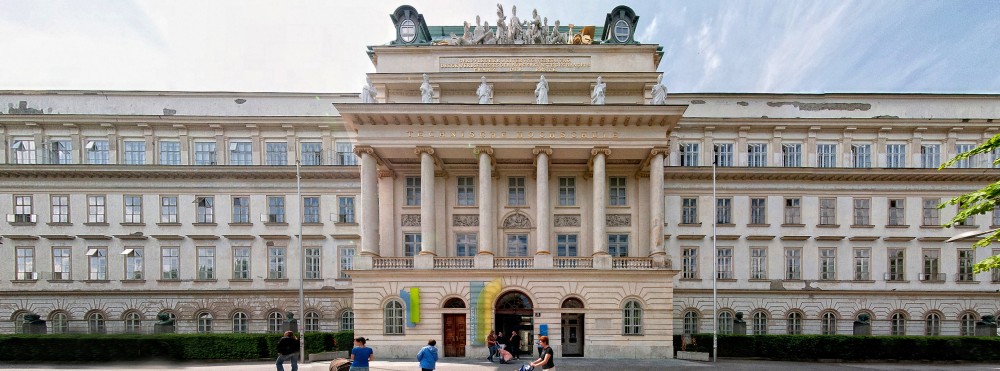 Payment AuthorizationName: _____________________________________________________________________email: _____________________________________________________________________Institution (name/address): ____________________________________________________Credit card holder (if different): _________________________________________________Credit card holder´s (private) address: ______________________________________________Credit card company:    Visa/Mastercard/AMEXCredit card number: __________________________________________________________Expiration date (month/year): ___________________       CVC: _______________________For the participation in the „European Conference on Combinatorics, Graph Theory and Applications“ (Eurocomb 2017), please charge the amount of ____________€ against my credit card.Date: ________________________	Signature: ________________________________________Please forward your authorization 	Sonja Rees, Institute of Discrete Mathematics and Geometryper email or fax to:			Vienna University of Technology					sonja.rees@tuwien.ac.at, fax +43-1-58801-10499